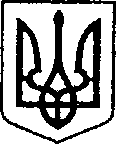 	УКРАЇНА	ЧЕРНІГІВСЬКА ОБЛАСТЬ        Н І Ж И Н С Ь К А    М І С Ь К А    Р А Д А56 сесія VII скликанняР І Ш Е Н Н Явід  26 червня 2019р.	               м. Ніжин	                                № 3-56 /2019Про внесення змін в Паспорт міської програми ОХОРОНА НАВКОЛИШНЬОГО ПРИРОДНОГО СЕРЕДОВИЩА м. НІЖИНА на період 2019 рік (Додаток  41) до рішення Ніжинської міської ради  № 6-50/2019 від «16» січня 2019 р. «Про   затвердження бюджетних програм місцевого  значення на 2019рік».      Відповідно до статтей 25, 26, 42, 46, 59, 73 Закону України  «Про місцеве самоврядування в Україні», статті 91 Бюджетного кодексу України, Регламенту Ніжинської міської ради Чернігівської області, затвердженого рішенням Ніжинської міської ради Чернігівської області від 24 листопада 2015 року №1-2/2015 (із змінами), міська рада вирішила:1. Внести зміни в Паспорт міської програми ОХОРОНА НАВКОЛИШНЬОГО ПРИРОДНОГО СЕРЕДОВИЩА м. НІЖИНА на період 2019 рік (Додаток  41)  до рішення Ніжинської міської ради  № 6-50/2019 від «16» січня 2019 р. «Про   затвердження бюджетних програм місцевого  значення на 2019рік», та викласти її в редакції, що додається.  2. Начальнику управління житлово-комунального господарства та будівництва Кушніренку А.М. забезпечити оприлюднення даного рішення на офіційному сайті Ніжинської міської ради протягом п’яти робочих днів з дня його прийняття.        3. Організацію виконання даного рішення покласти на першого заступника міського голови з питань діяльності виконавчих органів ради Олійника Г.М. та відділ земельних відносин.4. Контроль за виконанням даного рішення покласти на постійну комісію міської ради з майнових та житлово-комунальних питань, транспорту, зв’язку та охорони навколишнього середовища (Онокало І.А.).Міський голова			                   			           А.В. ЛінникДодаток  до рішення  3-56 /2019     56 сесії   VII  скликання від 26 червня  2019 р.Міська цільова програма «ОХОРОНА НАВКОЛИШНЬОГО ПРИРОДНОГО СЕРЕДОВИЩА м. НІЖИНА на період 2019 р.» 1. Паспорт міської цільової програми «Охорона навколишнього природного середовища м. Ніжина на період 2019 р.»2. Проблеми, на розв’язання яких спрямована ПрограмаЗбереження та охорона навколишнього природного середовища, раціональне використання природних ресурсів є особливо важливими питаннями і невід’ємною частиною соціального та економічного розвитку міста, а також забезпечення екологічної безпеки для населення. Сьогоднішня екологічна ситуація у м. Ніжині зумовлена як проблемами, які виникли десятки років тому, так і сучасними. Значною мірою стан довкілля міста спричинений методами ведення сільського та лісового господарства, , наслідками функціонування об’єктів муніципальної інфраструктури населених пунктів.Серед екологічних проблем міста, які підлягають вирішенню в перспективі, слід виділити:1)	забруднення поверхневих вод унаслідок скидання неочищених або недостатньо очищених стоків, що пов’язано з відсутністю очисних споруд, фізичним і моральним зносом водопровідно-каналізаційних систем, недостатнім фінансуванням їх утримання, ремонту і реконструкції; 2)	недостатні обсяги утилізації відходів, відсутність обладнаного належним чином полігону для захоронення відходів і, як наслідок, забруднення території (земель, лісів, водоохоронних зон водних об’єктів) промисловими та побутовими відходами;3. Мета ПрограмиГоловна мета:Основною метою Програми є реалізація екологічної політики, спрямованої на стабілізацію та поліпшення стану навколишнього природного середовища на території міста.Основні напрями та головні завдання:1)	зменшення обсягів скидання неочищених та недостатньо очищених стоків у водні об’єкти, а також поліпшення екологічного стану поверхневих вод басейну річки Остер;2)	 вирішення основних проблем, пов’язаних з екологічно безпечним збором,  зберіганням, утилізацією, переробкою та захороненням твердих побутових і промислових відходів;3)	охорона і раціональне використання земель;4)	розвиток природно-заповідного фонду, збереження біологічного та ландшафтного різноманіття;5)	організація системи екологічного моніторингу та інформаційного забезпечення природоохоронної діяльності;6)	еколого-просвітницька діяльність.Завдання Програмипроведення моніторингу довкілля;забезпечення реалізації екологічної політики, екологічних прав громадян;розробка проектно-кошторисної документації на реконструкцію полігону твердих побутових відходів. Будівництво полігону твердих побутових відходів;виявлення та ліквідація несанкціонованих стихійних звалищ на території  міста;реконструкція водовідвідної системи міста;розчистка водовідвідних канав по місту;видача та скасування дозволів на відособлене спеціальне використання природних ресурсів місцевого значення.створення та визначення статусу резервних фондів для фінансування заходів щодо охорони навколишнього природного середовища;забезпечення інформування населення про стан навколишнього природного середовища;організація роботи по ліквідації екологічних наслідків аварій, залучення до цих робіт підприємства, установи та організації, незалежно від їх підпорядкування та форм власності, і громадян;здійснення контролю за додержанням законодавства про охорону навколишнього природного середовища;придбання посадкового матеріалу для створення ландшафтних зон, парків та скверів;Організаційне забезпечення та координація діяльності щодо реалізації основних завдань Програми буде здійснюватися відповідними органами та управліннями згідно з їх повноваження в рамках чинного законодавства.Фінансове забезпечення виконання ПрограмиФінансування заходів міської Програми здійснюватиметься за рахунок коштів державного бюджету в межах їх надходжень; коштів обласного бюджету; коштів районного бюджету; міського бюджету; коштів фондів охорони навколишнього природного середовища усіх рівнів, які враховуються в бюджетних коштах; коштів суб’єктів господарської діяльності, що спрямовуються на природоохоронні заходи, із залученням інших джерел фінансування, не заборонених законодавством. Видатки на виконання заходів Програми щороку передбачатимуться при формуванні показників міського бюджету, виходячи з реальних можливостей. На підставі видатків – головним розпорядником коштів готується Перелік, який затверджується профільним заступником міського голови  в обсязі прогнозованих надходжень до Фонду та залишку на початок року.Очікувані результати виконання ПрограмиПозитивні екологічні та соціально-екологічні наслідки від здійснення заходів Програми будуть з’являтися через певний проміжок часу. Ведення моніторингу стану довкілля на постійній основі забезпечує отримання інформації про стан навколишнього природного середовища, що дає можливість вчасно приймати управлінські рішення для покращення стану довкілля. За результатами реалізації заходів Програми направлених на проведення моніторингу довкілля очікуються забезпечити охопленням всю територію міста. З метою збільшення кількості зелених насаджень у місті необхідним є проведення екологічних акцій “День довкілля”, “Збережи ялинку”, “Посади дерево.Проведення еколого-просвітницьких заходів в місті сприятиме підвищенню рівня екологічної свідомості громадян щороку на 5% першочергово за рахунок учнівської та студентської молоді.Організація та контроль за реалізацією ПрограмиОрганізація виконання Програми, аналіз та контроль за використанням коштів здійснюється головним розпорядником коштів-Управління житлово-комунального господарства та будівництва Ніжинської міської ради.Учасники (співвиконавці Програми) надають звіт про виконання заходів Програми фінансово-господарському відділу управління житлово-комунального господарства та будівництва щоквартально, до 5-го числа місяця, наступного за звітним відповідно до форми затвердженої наказом Міністерства фінансів України від 26.08.2014  № 836.Управління житлово-комунального господарства та будівництва щоквартально, до 6-го числа місяця, наступного за звітним кварталом, надає інформацію про стан виконання Програми фінансовому управлінню міської ради та звітує про виконання Програми на сесії міської ради за підсумками року.Міський голова			                                   			          А.В.ЛінникПОЯСНЮВАЛЬНА ЗАПИСКАдо проекту рішення міської ради Про внесення змін в Паспорт міської програми ОХОРОНА НАВКОЛИШНЬОГО ПРИРОДНОГО СЕРЕДОВИЩА м. НІЖИНА на період 2019 рік (Додаток  41)  до рішення Ніжинської міської ради  № 6-50/2019 від «16» січня 2019 р. «Про   затвердження бюджетних програм місцевого  значення на 2019рік»Обґрунтування необхідності прийняття акта.Дозволяє внести зміни в Паспорт міської програми ОХОРОНА НАВКОЛИШНЬОГО ПРИРОДНОГО СЕРЕДОВИЩА м. НІЖИНА на період 2019 рік (Додаток  41)  до рішення Ніжинської міської ради  № 6-50/2019 від «16» січня 2019 р. «Про   затвердження бюджетних програм місцевого  значення на 2019рік»2. Загальна характеристика і основні положення проекту.Проект складається з законодавчого обґрунтування та 4 розділів.Обґрунтування містить посилання на статтей 25, 26, 42, 59, 61, 73 Закону України  «Про місцеве самоврядування в Україні», статті 12 Регламенту Ніжинської міської ради Чернігівської області, затвердженим рішенням Ніжинської міської ради Чернігівської області VII скликання від 24 листопада 2015 року №1-2/2015 (із змінами), статті 91 Бюджетного кодексу України, згідно яких рішення набуває сили.Внести зміни в Паспорт міської програми ОХОРОНА НАВКОЛИШНЬОГО ПРИРОДНОГО СЕРЕДОВИЩА м. НІЖИНА на період 2019 рік (Додаток  41)   до рішення Ніжинської міської ради  № 6-50/2019 від «16» січня 2019 р. «Про   затвердження бюджетних програм місцевого  значення на 2019рік», та викласти її в редакції, що додається.  Р.2. Визначає термін оприлюднення даного рішення на офіційному сайті Ніжинської міської ради. Р. 3. Визначає організацію роботи по виконанню рішення. Р.4. визначає на кого покладено контроль за виконання рішення.3. Стан нормативно-правової бази у даній сфері правового регулювання.Запропонований проект рішення, являється базовим документом у даній сфері правового регулювання.4. Фінансово економічне обґрунтування. В програмі внесено наступні зміни:- збільшено загальний обсяг фінансування на 83,87847 тис.грн., суму змінено з 497,00 тис.грн на 580,87847 тис.грн. в зв’язку з виділенням на сесії Ніжинської міської ради вільних залишків в тому числі 7,09347 тис.грн. кошти Кунашівського старостинського округу Ніжинської міської ОТГ.5. Прогноз соціально-економічних та інших наслідків прийняття акту.Прийняття даного проекту дозволить внести зміни в Паспорт міської програми ОХОРОНА НАВКОЛИШНЬОГО ПРИРОДНОГО СЕРЕДОВИЩА м. НІЖИНА на період 2019 рік (Додаток  41)   до рішення Ніжинської міської ради  № 6-50/2019 від «16» січня 2019 р. «Про   затвердження бюджетних програм місцевого  значення на 2019рік».6. Перелік зацікавлених в отриманні даного рішення: мешканці міста.7. Інформація, яку містить проект рішення Про внесення змін в Паспорт міської програми ОХОРОНА НАВКОЛИШНЬОГО ПРИРОДНОГО СЕРЕДОВИЩА м. НІЖИНА на період 2019 рік (Додаток  41)   до рішення Ніжинської міської ради  № 6-50/2019 від «16» січня 2019 р. «Про   затвердження бюджетних програм місцевого  значення на 2019рік»   не відноситься до  конфіденційної, та підлягає оприлюдненню.Начальник УЖКГ та будівництва                                                                      А.М.Кушніренко1Ініціатор розроблення ПрограмиУправління житлово-комунального господарства та будівництва Ніжинської міської ради 2Дата, номер і назва розпорядчого документа органу виконавчої влади про розроблення ПрограмиЗакон України "Про місцеве самоврядування в Україні», Закону України «Про охорону навколишнього природного середовища»,  постановою Кабінету Міністрів України від 17.09.1996 № 1147 «Про затвердження переліку видів діяльності, що належать до природоохоронних заходів»3Розробник ПрограмиУправління житлово-комунального господарства та будівництва Ніжинської міської ради4Співрозробники Програми-5Замовник (відповідальний виконавець) ПрограмиУправління житлово-комунального господарства та будівництва  Ніжинської міської ради6Учасники (співвиконавці Програми)Відбір   виконавців   заходів    програми    здійснюється відповідно  до  Закону  України  "Про публічні закупівлі»7Термін реалізації Програми2019 р.8Перелік місцевих бюджетів, які беруть участь у виконанні Програми (для комплексних програм)Міський бюджет міста Ніжина9Загальний обсяг фінансових ресурсів, необхідних для реалізації Програми, всього, утому числі:580,87847 тис. грн.